KONTROLNA NALOGAMATEMATIKA2. LETNIKIME IN PRIIMEK:TOČKE:OCENA:Kateri od  naslednjih zapisov predstavlja funkcijo?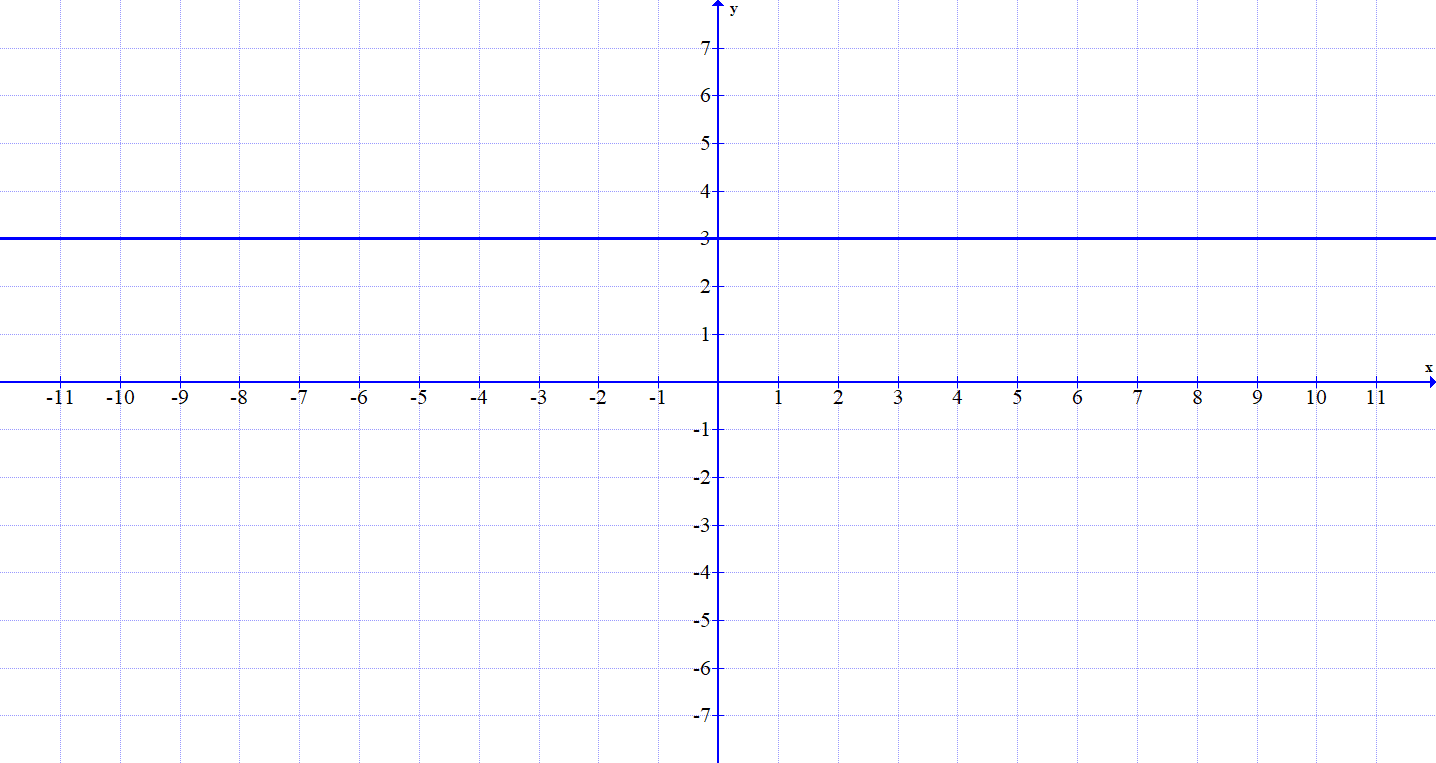 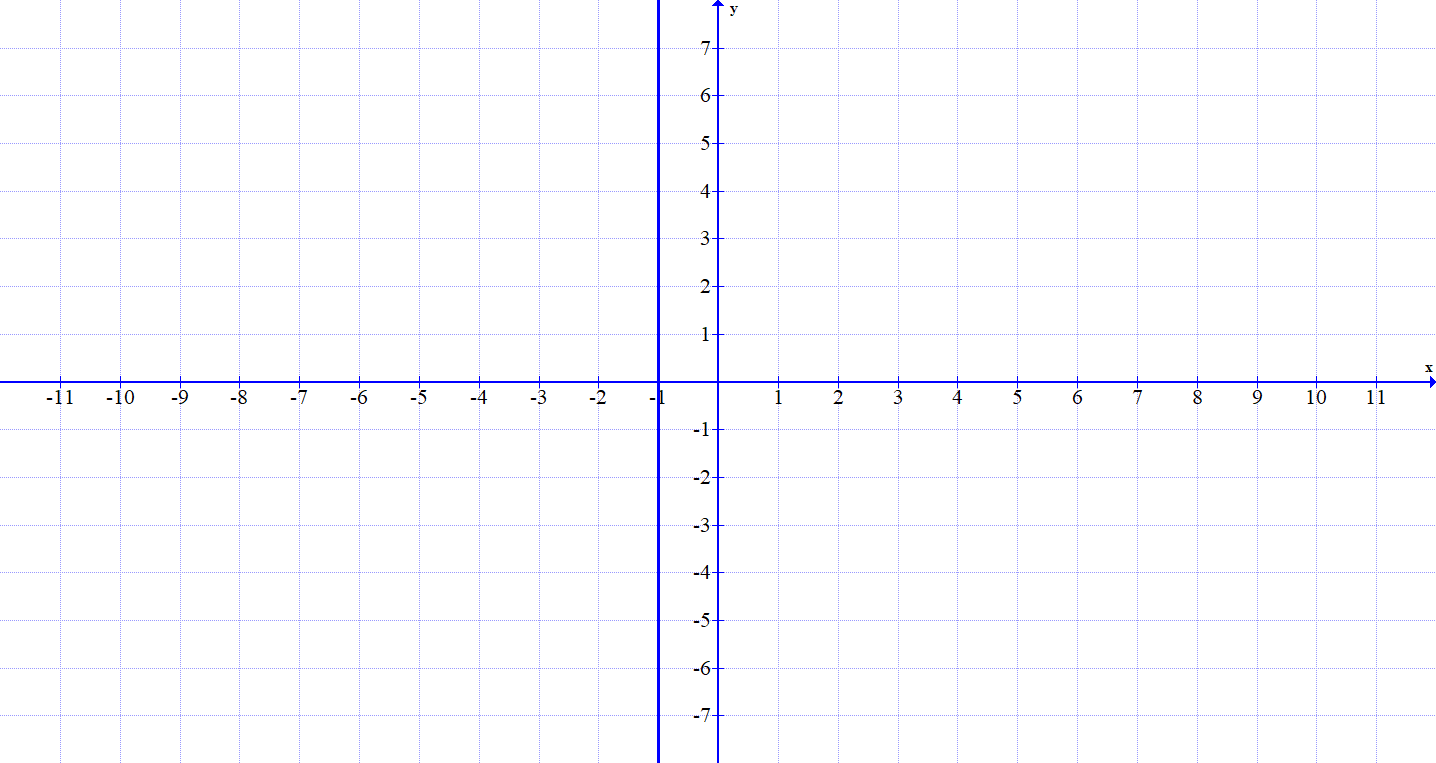 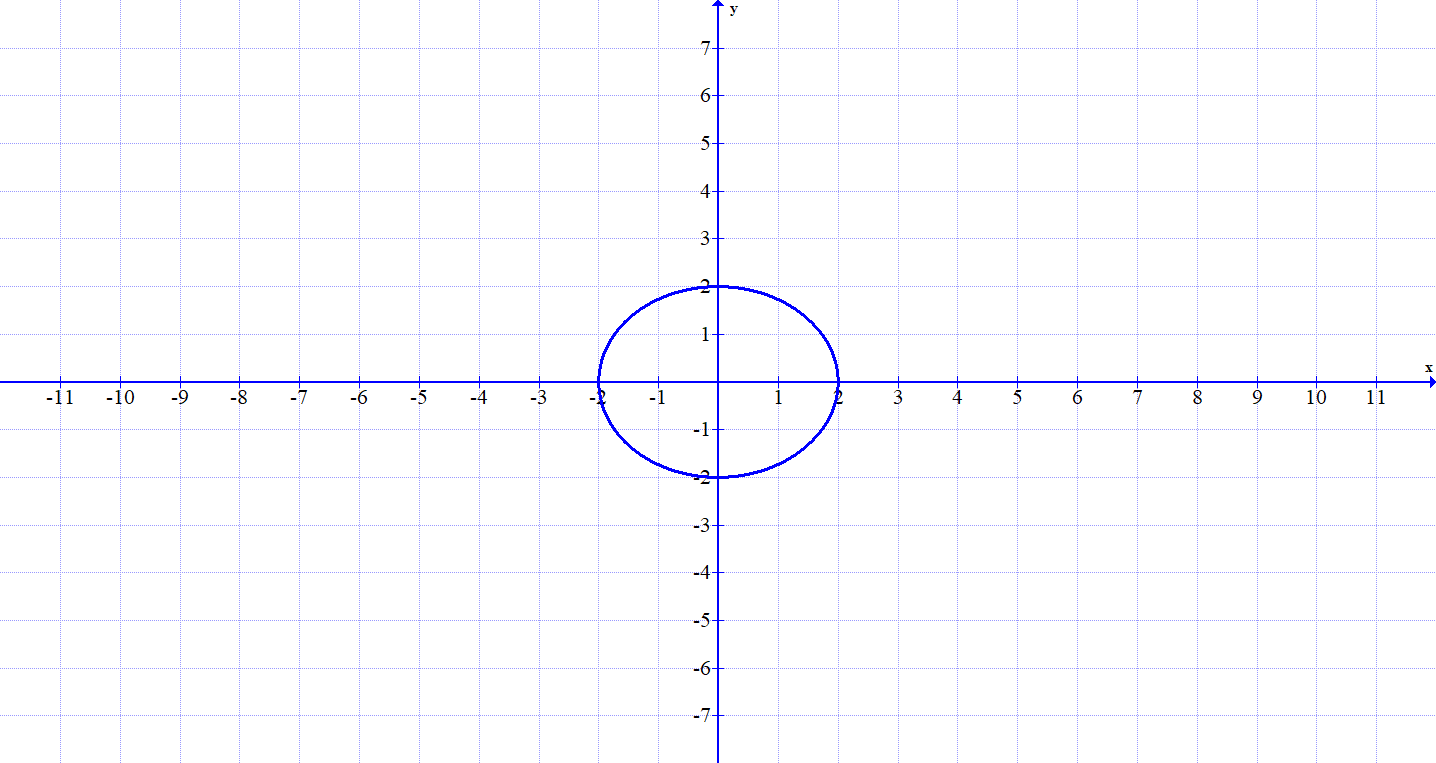 												5 točkZapiši vrednost funkcije v  za naslednje funkcije:					5 točk					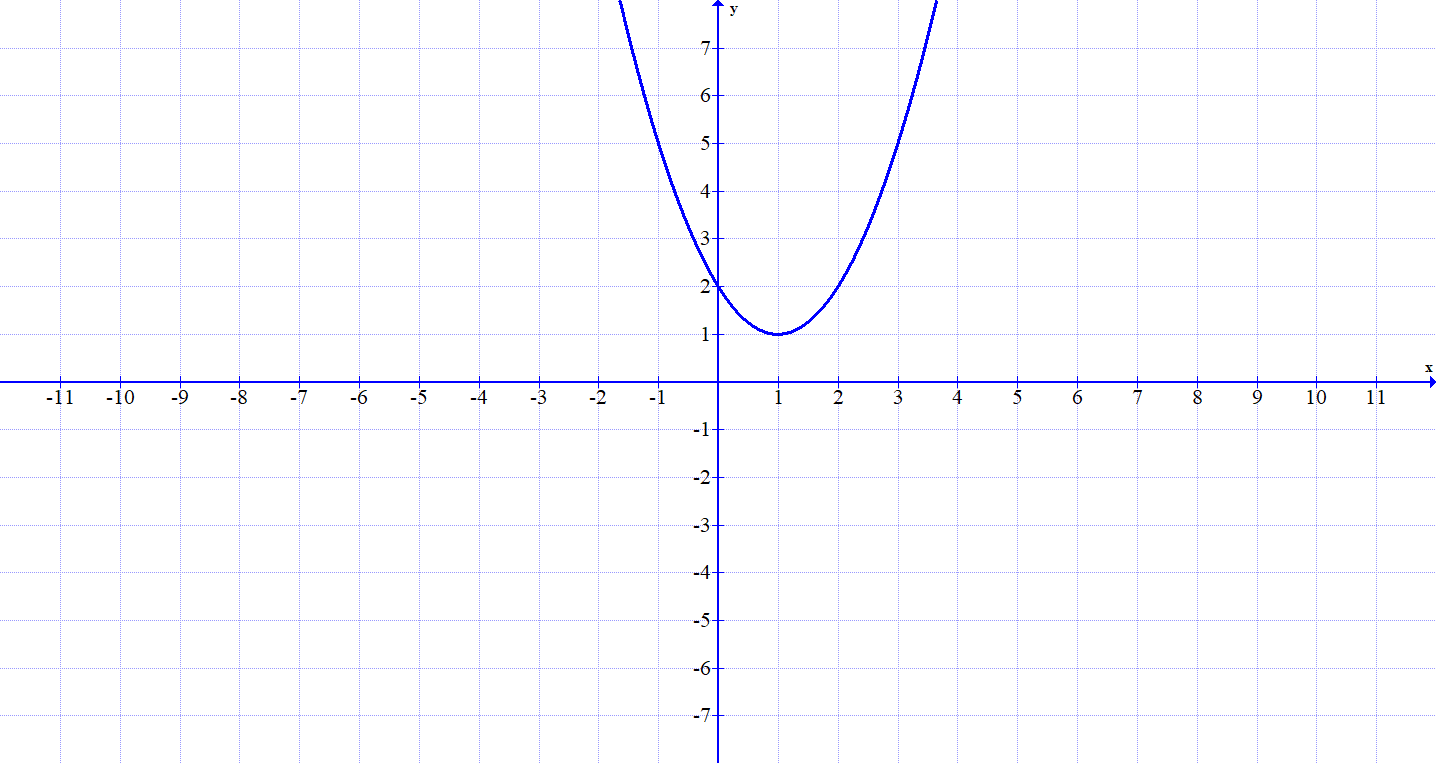 Kaj je definicijsko območje funkcije  ?						5 točkKaj je ničla funkcije?									5 točktam, kjer funkcija seka abscisno ostam, kjer funkcija seka ordinatno ostočka, kjer je vrednost funkcije enaka 0točka, kjer je vrednost funkcije najmanjšetočka, kjer funkcija zmrzneNariši graf realne funkcije, ki je surjektivna, ni pa bijektivna.				5 točk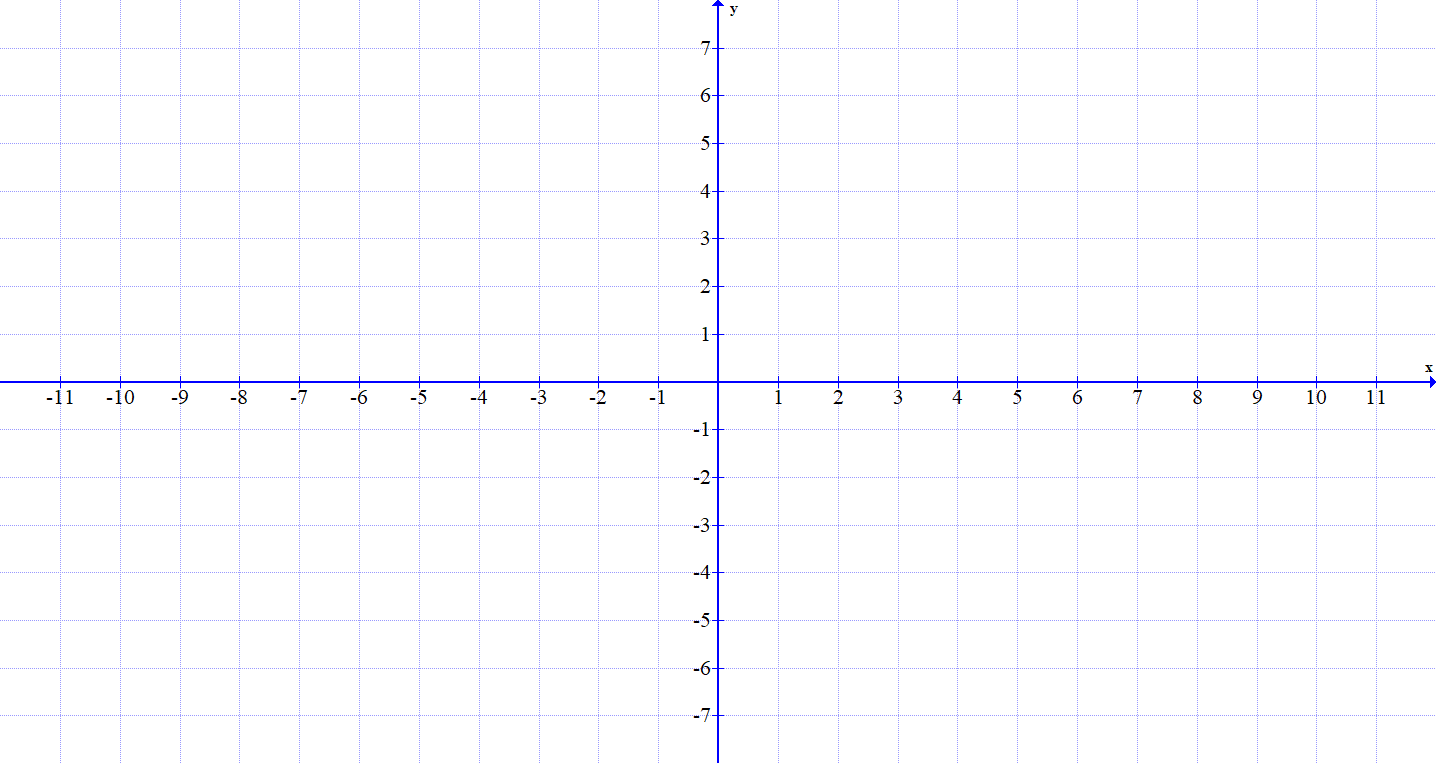 Katere od danih funkcij so lihe?								5 točk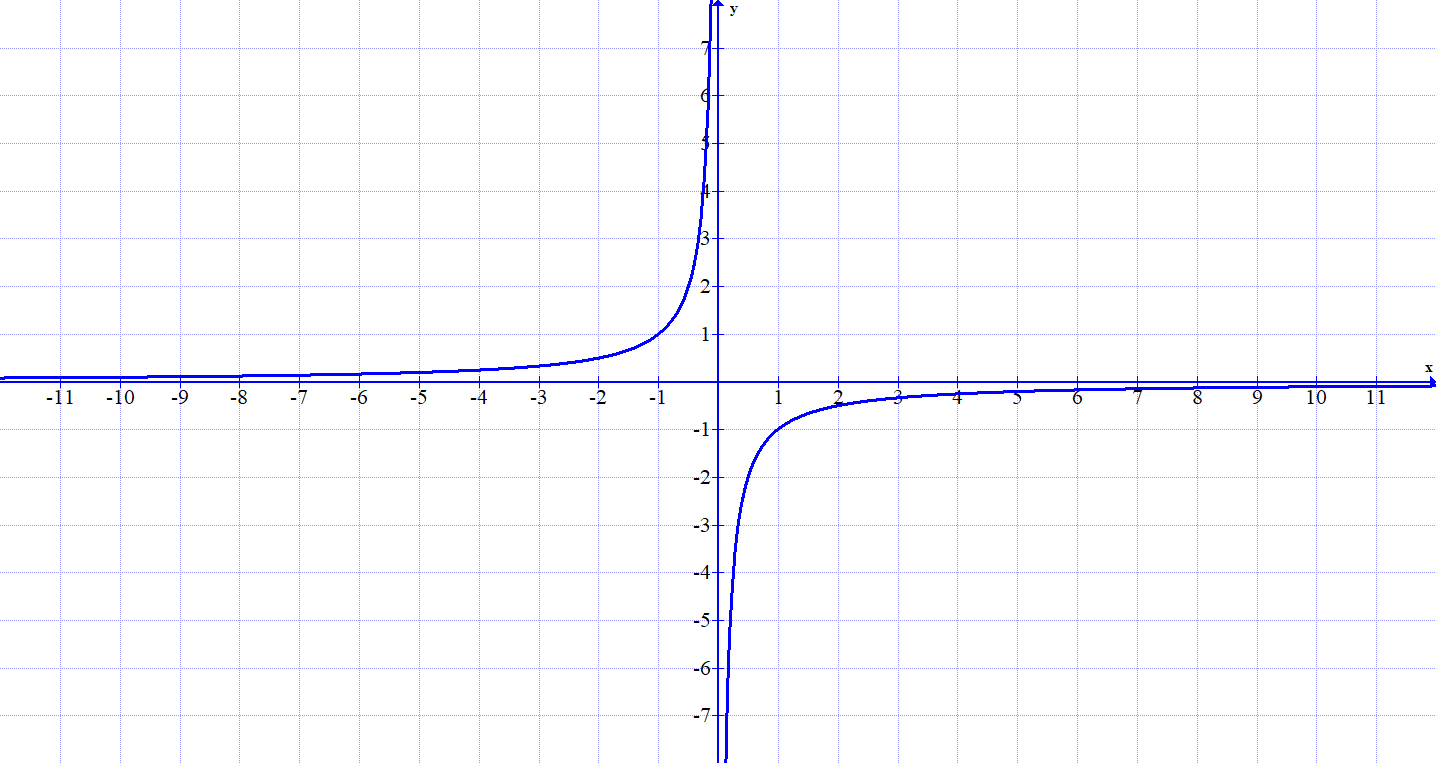 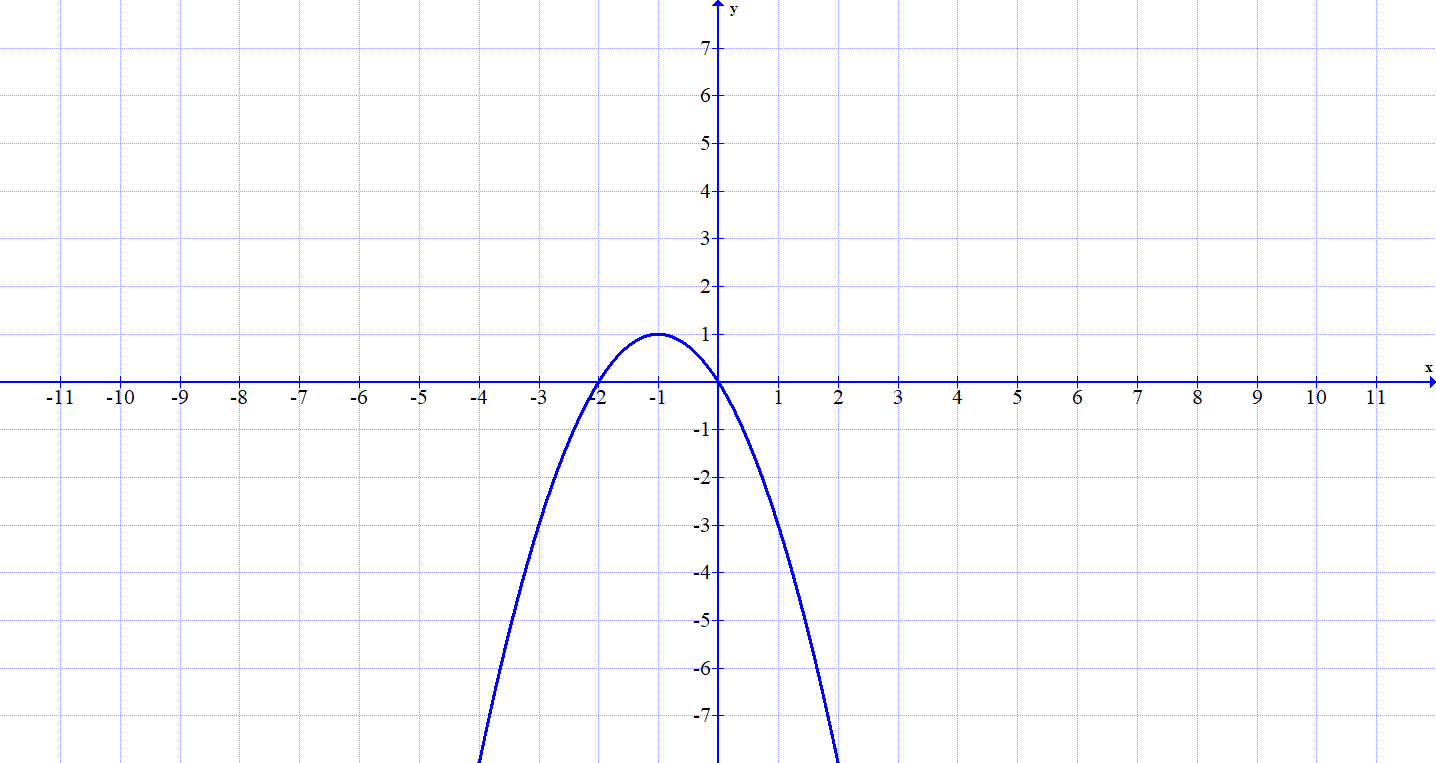 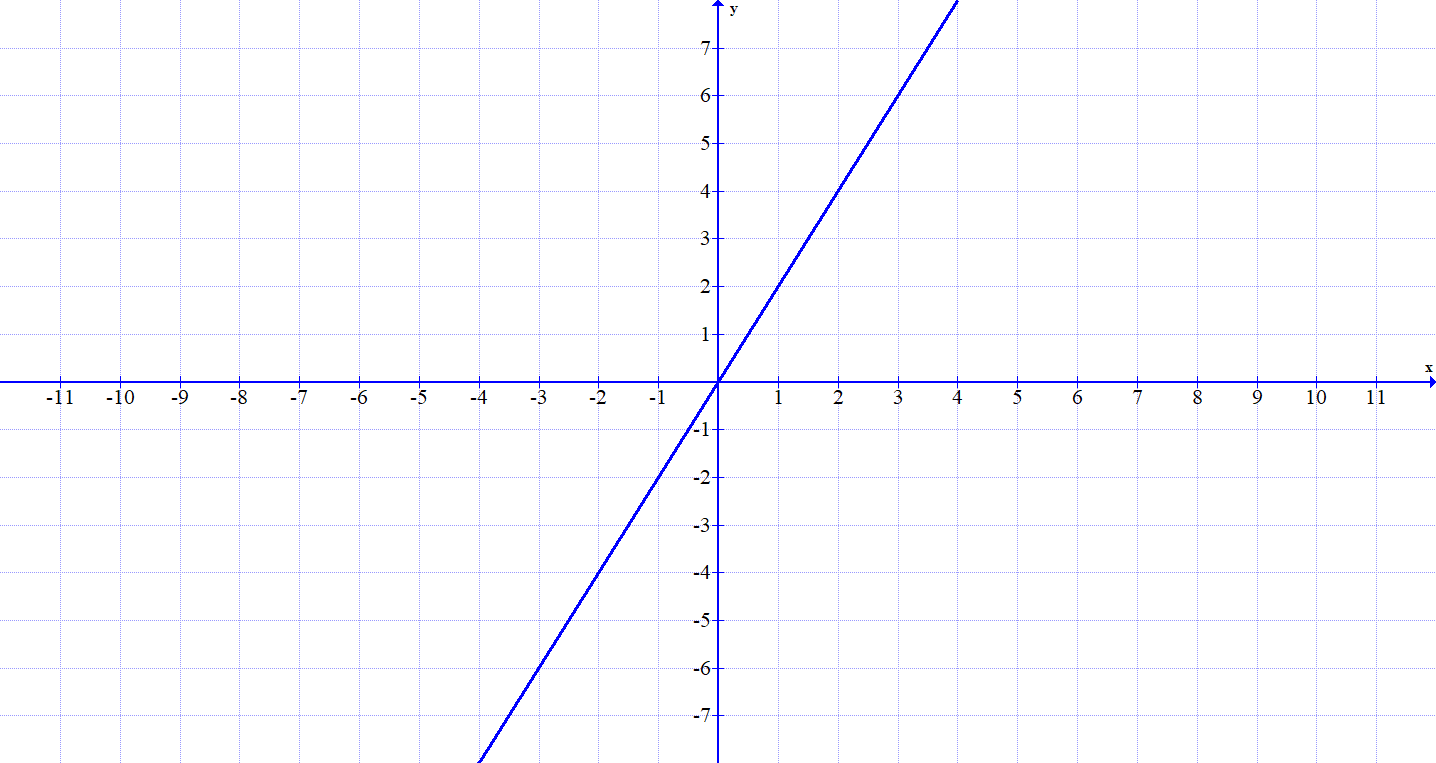 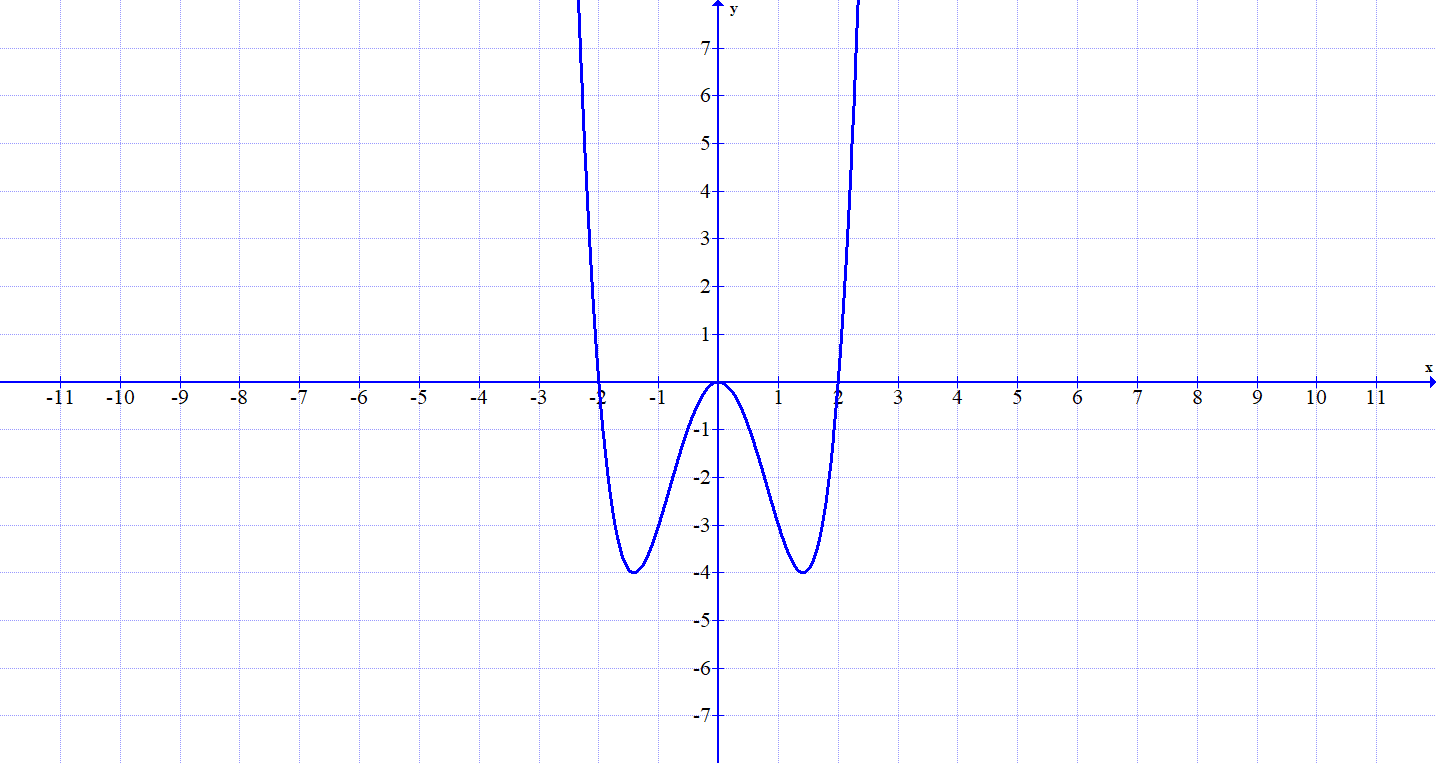 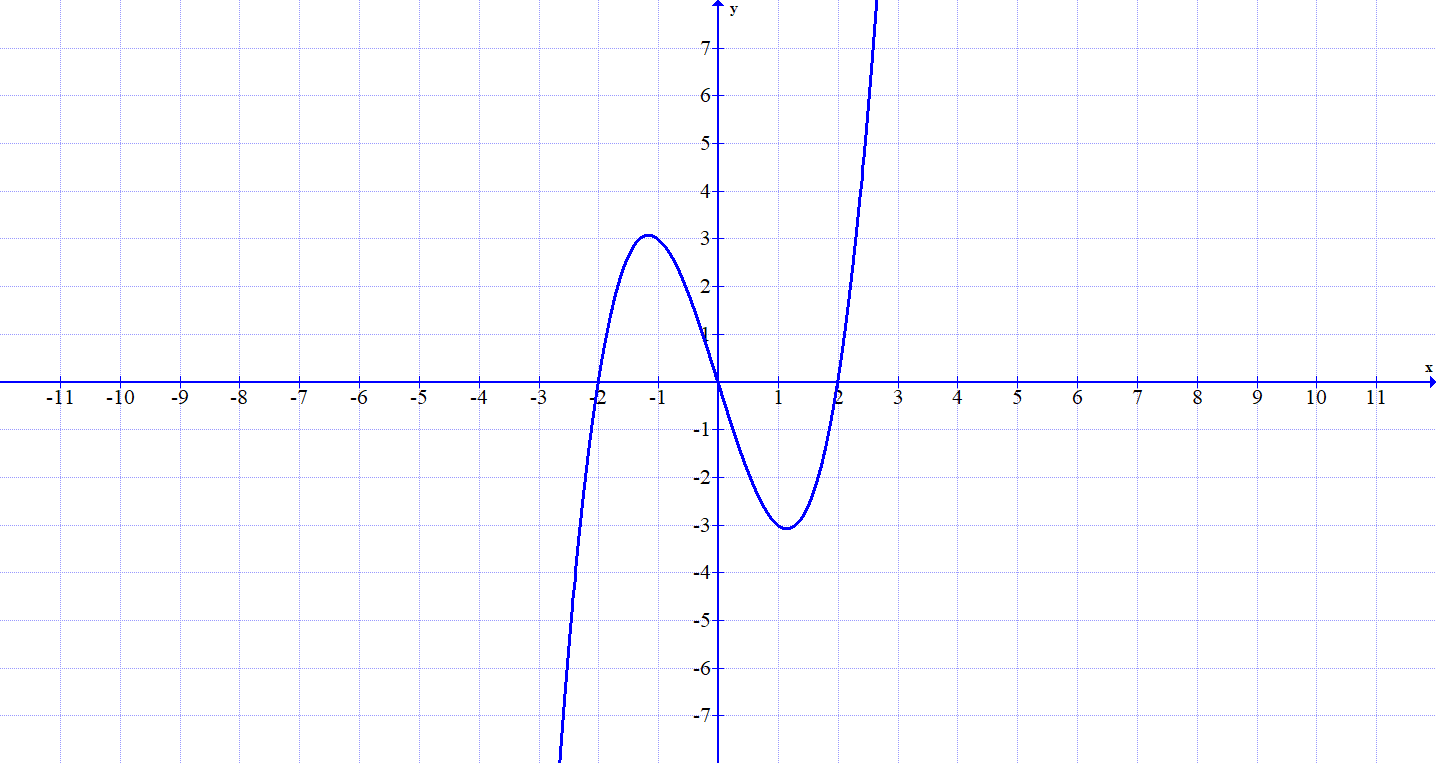 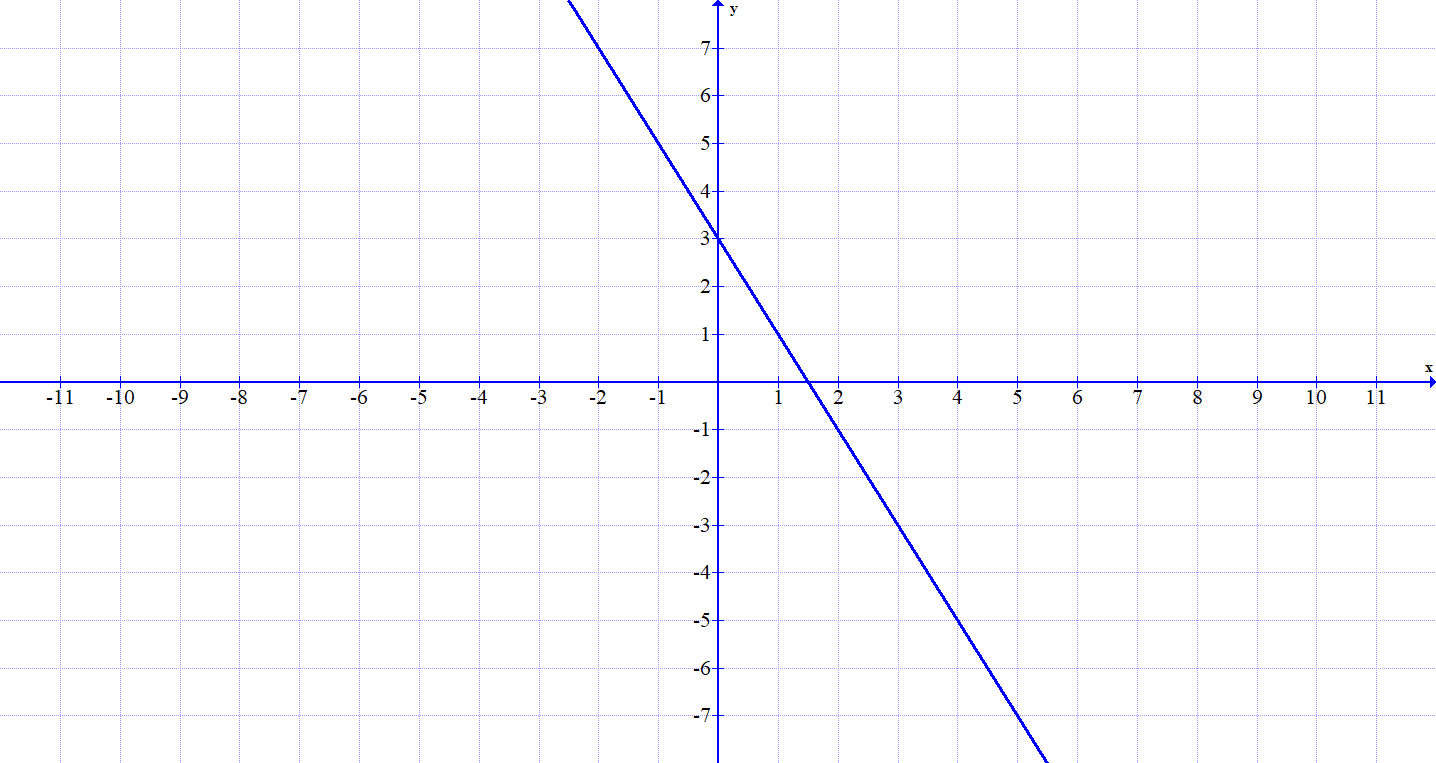 Nariši graf poljubne funkcije, ki  ima ničle -2, 1 in 2, v točki 3 pa vrednost 4.			5 točkFunkciji na sliki nariši inverzno funkcijo.							5 točk	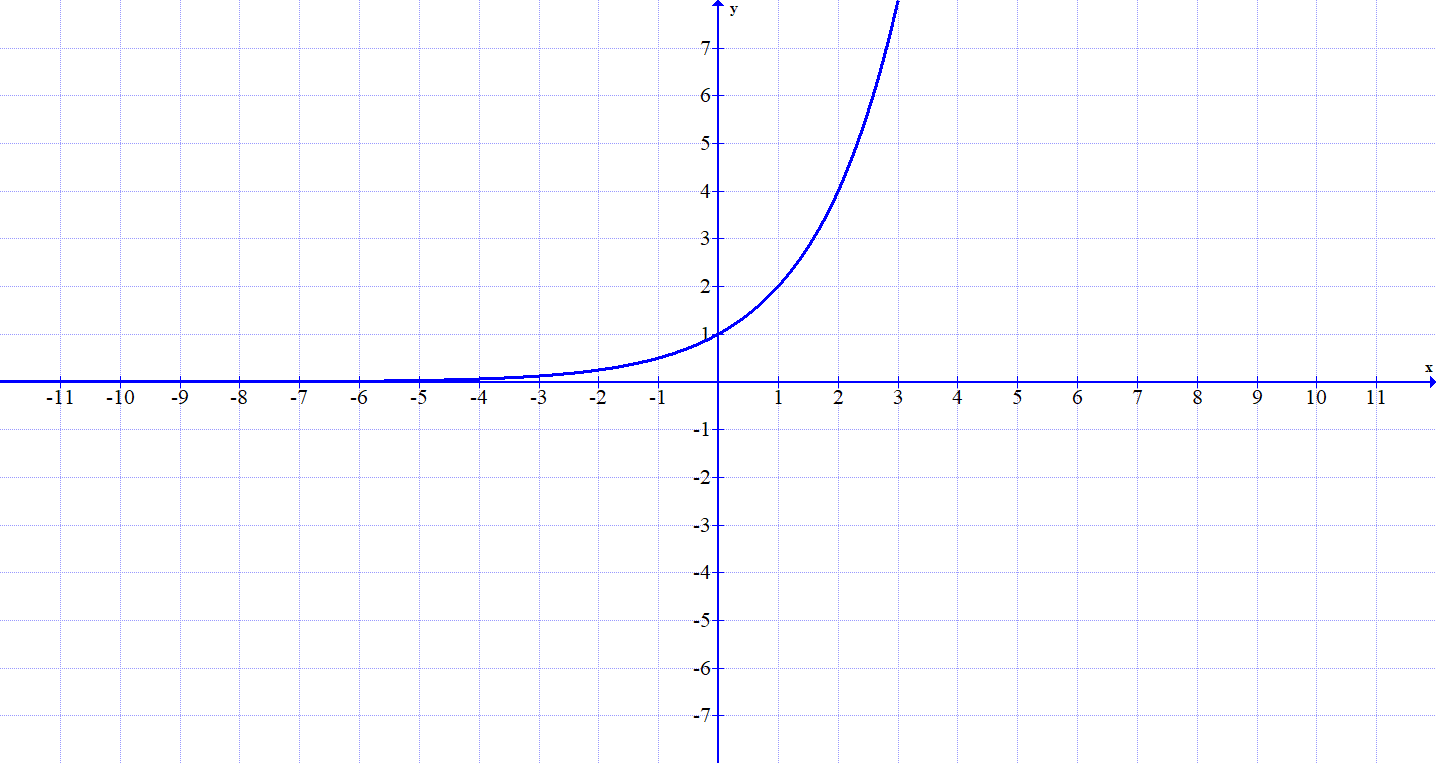 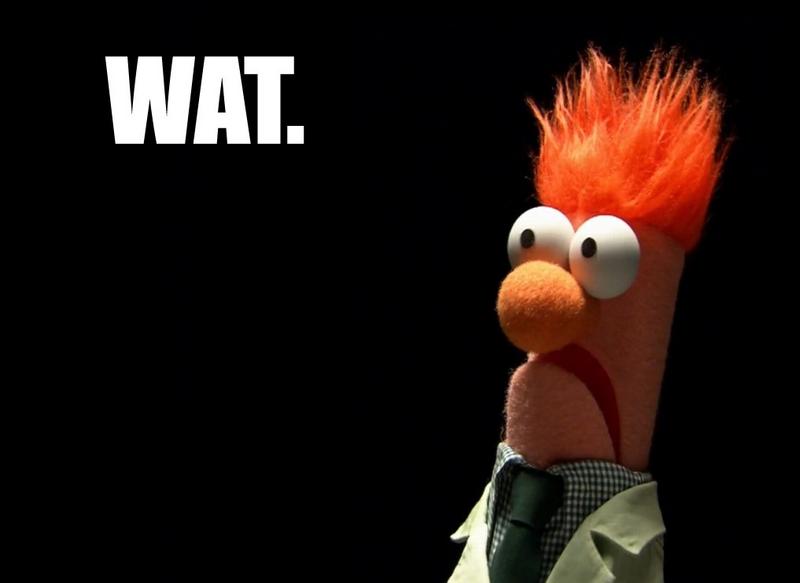 Kateri od grafov predstavlja potenčno funkcijo z negativnim sodim eksponentom?		5 točk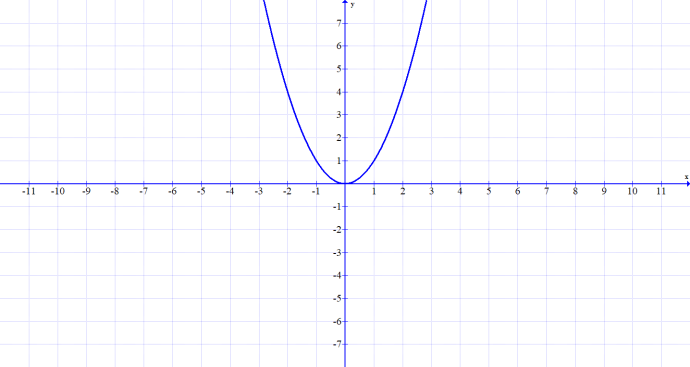 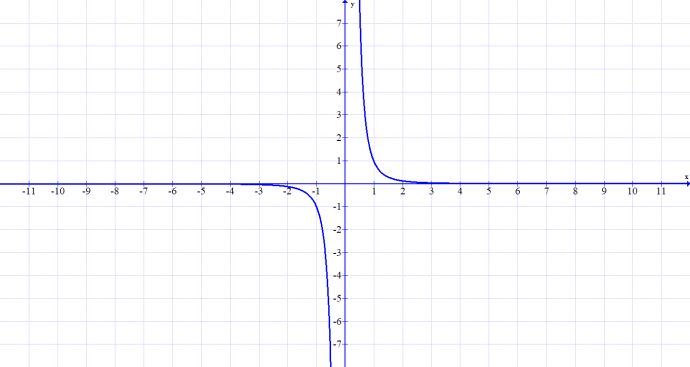 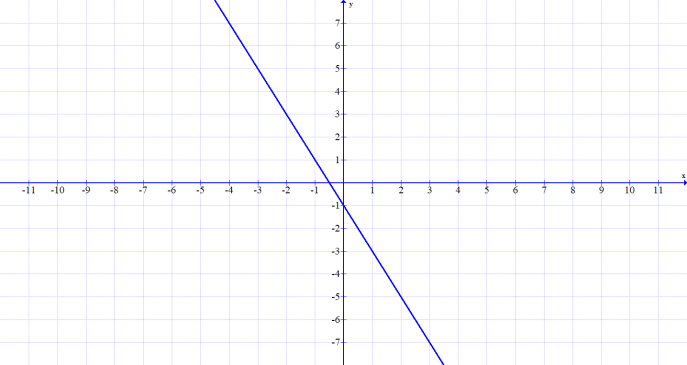 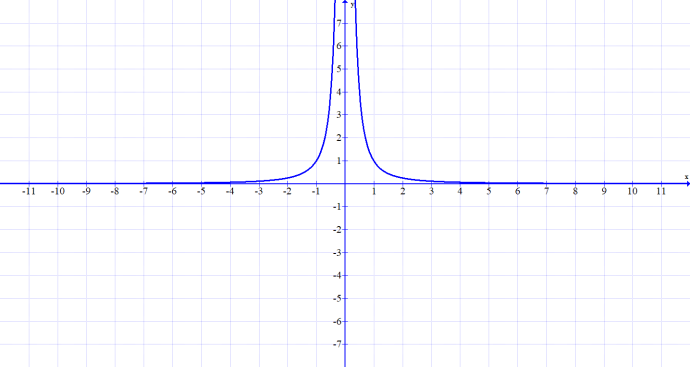 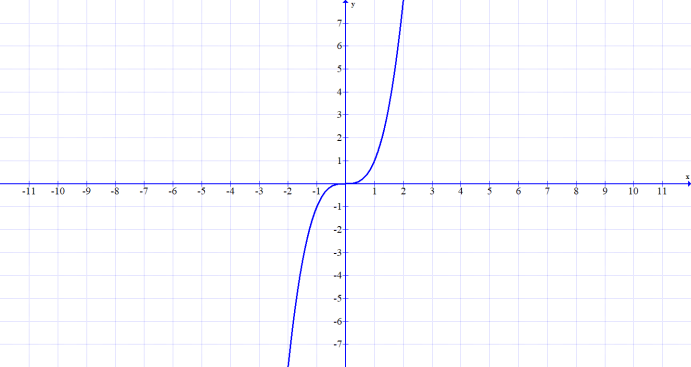 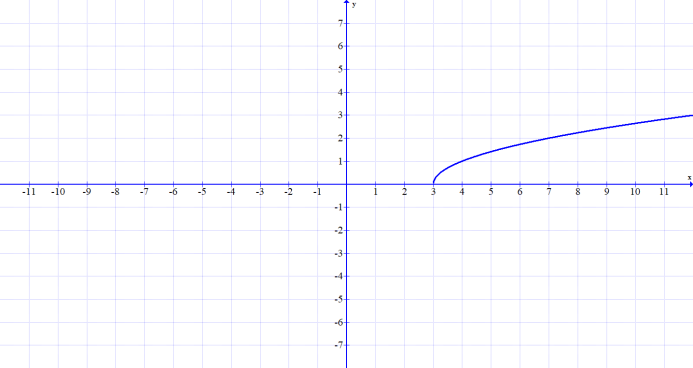 Izračunaj presečišča z abscisno in ordinatno osjo za funkcijo 		5 točkZa funkcijo na sliki določi:									10 točkdefinicijsko območjezalogo vrednostiničlezačetna vrednostintervali naraščanja:intervali padanja:zgornja meja in spodnja meja:sodost, lihost:v kateri točki ima funkcija vrednost vrednost funkcije v točki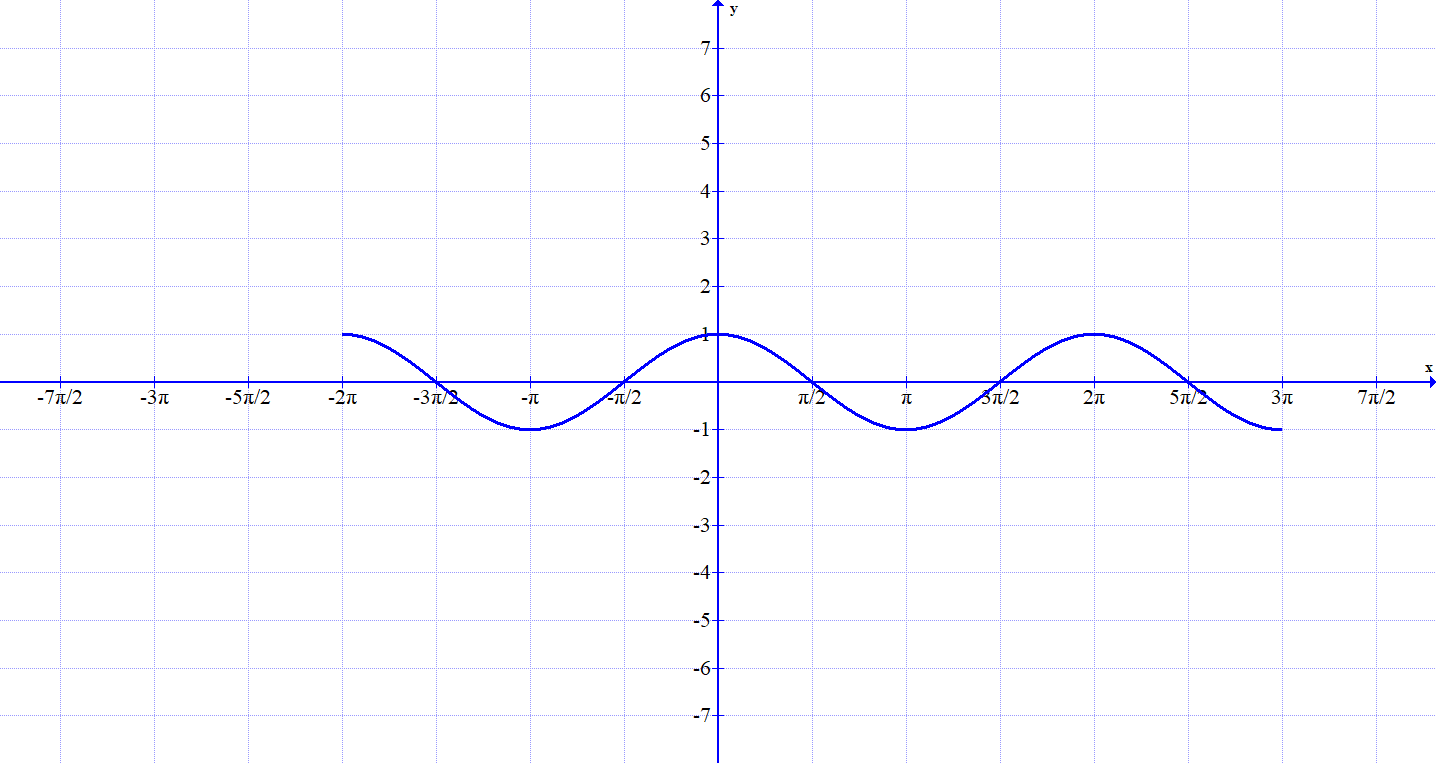 Izračunaj inverzno funkcijo k funkciji in obe nariši v isti koordinatni sistem.	10 točkNariši graf funkcije , kjer je  in 		5 točkNariši graf funkcije 							10 točkIzračunaj presečišča z abscisno in ordinatno osjo za funkcijo 		5 točkMožnih je 100 točk.Za 2………45 točkZa 3………60 točkZa 4………75 točkZa 5………90 točk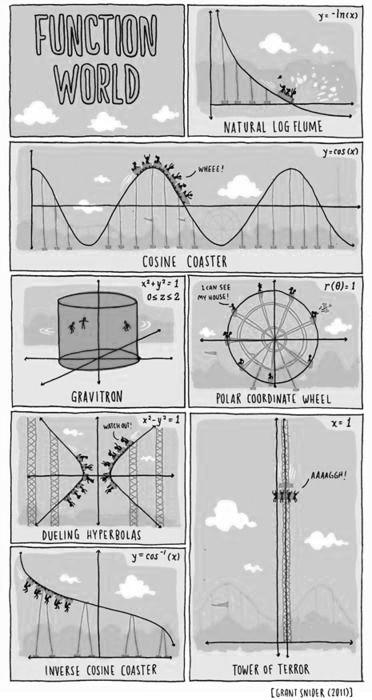 